Публичный доклад директора муниципального казенного учреждениядополнительного образования «Дом творчества» пгт.Рамешки Тверской области«Об итогах работы муниципального казенного учреждения дополнительного образования «Дом творчества» за 2022-2023 учебный год».     1. Цели и задачи.В 2022-2023 учебном году цель деятельности муниципального казенного учреждения дополнительного образования «Дом творчества» - создание условий для становления и развития здоровой, социально - мобильной личности, обладающей устойчивой мотивацией к познанию и творчеству.Реализация цели включает в себя решение следующих задач:развитие мотивации  детей и подростков к познанию и творчеству;расширение многообразия образовательных программ и услуг;сохранение и развитие сети детских объединений, интеграция основного и дополнительного образования.2. Количество детских объединений и обучающихся.В 2022 - 2023 учебном году  работало 11 объединений дополнительного образования, в которых занималось 120 обучающихся в возрасте от 6 до 16 лет, что составляет 13 % от обучающихся района:Рукоделие (лоскутное шитье) (педагог: Котова Г.И.)Изостудия  «Акварелька» 6-8 лет (педагог: Зверькова Г.Г.) Изостудия  «Акварелька» 9-15 лет (педагог: Зверькова Г.Г.)Изостудия  «Акварелька» 13-17 лет (педагог: Зверькова Г.Г.)Рукоделие (педагог: Рыжова С.А.)Театральный  (педагог: Котова Г.И.)Умелые руки (педагог: Громова Е.В.)     8.  Театральный (педагог: Абалихина Г.Н.)    9.  Информационные технологии (педагог: Трофимова Г.В.)    10. Краеведение (педагог: Подрядчиков В.А.)    11. Радуга (педагог: Громова Е.В.)            Для обеспечения доступности дополнительного образования для вовлечения, как можно большего количества детей и подростков в детские объединения дополнительного образования, с  общеобразовательными учреждениями района заключены договоры о сотрудничестве. В 2022-2023 году на базе одного общеобразовательного учреждения Рамешковского  муниципального округа была организована работа 2 объединений: научно-технической и художественной направленности.           В 2022-2023 учебном году в МКУ ДТ была организована работа объединений по 3 направлениям и 7 видам деятельности, что дает детям широкие возможности для реализации своего творческого потенциала. Сравнительный анализ числа детских объединений и количества в них обучающихся, по направлениям реализуемых программ дополнительного образования.Сравнительный анализ возрастного состава обучающихсяАнализ возрастного состава обучающихся  в объединениях показал, что наибольшую численность обучающихся в объединениях составляют дети 1-4 классов. В 2022-2023 учебном году численность обучающихся этой возрастной группы  увеличилась на 6%.  Снизилась на 2% численность обучающихся в возрастной группе 5-9 классов. Численность группы обучающихся 10-11 классов сократилась на 4 %  и составила 0.Снижение численности обучающихся 5-11 классов связано с занятостью в основной школе.3. Результативность образовательной деятельности.Информацияоб участии обучающихся МКУ ДТ в конкурсах в 2022-2023 учебном годуОбучающиеся объединений, принимая активное участие в конкурсах различного уровня , становятся победителями и призерами. Количество конкурсов увеличилось на 2% ,количество участников  конкурсов выросло на 85%, результативность участия сократилась. 	5. Организация досуга.        В условиях пандемии работа по организации досуга детей проводилась в рамках объединений. Были организованы познавательные, развлекательные и воспитательные мероприятия.       В июне-июле на базе учреждения был организован  летний оздоровительный лагерь с дневным пребыванием. Программа  деятельности  летнего   оздоровительного лагеря, составленная с использованием Программы модулей летней профильной смены «Вектор открытий», рекомендованной Министерством образования Тверской области и ГБОУ ДПО Тверской областной институт усовершенствования учителей,  ориентирована на создание социально значимой психологической среды, дополняющей и корректирующей семейное воспитание ребенка и  включает в себя разноплановую деятельность, объединяет различные направления оздоровления, образования, воспитания в условиях  лагеря дневного пребывания.         Основная идея — представление возможностей для раскрытия творческих способностей ребенка, создание условий для самореализации потенциала детей и подростков в результате общественно полезной деятельности.      Особенностью организации культурного и развивающего досуга в рамках лагеря  остается работа по тематическим дням – один из современных и эффективных подходов. Тематический день подразумевает несколько коллективных творческих дел на основе одной идеи. Мероприятия и дела планируются таким образом, чтобы каждый ребенок любого возраста мог принять в них активное участие. Все мероприятия направлены на раскрытие творческого потенциала ребенка и дают возможность проявить свои таланты и способности (актерские, хореографические, лидерские, прикладные и пр.).         Каждый день работы  лагеря дневного пребывания отражался на страничке учреждения в ВКонтакте и на странице официального сайта. 6. Воспитательная работа.Воспитательная работа в МКУ ДТ проводится по нескольким направлениям:Духовно-нравственное воспитание: Для обучающихся были организованы экскурсии в д. Кузнецово (Усадьба Глинки). Участие в пленэр совместно с студентами и преподавателями художественного колледжа им.А.Г.Венецианова (г.Тверь), посещение  музейную экспозиции по проекту "Сказка из деревни не ушла" в с.Никольское  Рамешковского м/о, участие в оформлении концерта в МУК РДК  «Мама-мой ангел хранитель!», создание фильма «Поверь в мечту!», участие в сборе макулатуры, участие во Всероссийской патриотической акции "Окна Победы", Всероссийский Конкурс рисунков детско-юношеского творчества «Пасхальная весть», Всероссийская акция Общероссийского Профсоюза образования «Читаем Ушинского», Региональная акция «Эстафета смыслов»Участие обучающихся в акциях, конкурсах и выставках духовно-нравственной направленности. Формирование экологической культуры: Субботник и посадка дубков на территории «фестивальной площадки» вблизи лагеря «Теплая Медведица» Рамешковского м/о, участие в конкурсах экологической направленности, театрализация на тему экологии, участие во Всероссийской акции «Больше, чем туризм».  Организация здорового образа жизни.            Работа этого направления ведется по утвержденному Плану.Работа проводится не только с детьми, но и с родителями.  Были изготовлены и вручены  Памятки с информацией для детей и родителей «Правила безопасного поведения на дороге», в рамках месячника безопасности дорожного движения и «Правила безопасного поведения на водных объектах в зимний период»      Масссовое мероприятие «Без привычек вредных жить на свете здорово!».       Проведение оздоровительных игр, физкультминуток во время занятий.Беседы о гигиене и здоровом образе жизни.Беседы по безопасному поведению в сети интернет «Безопасный Интернет ». Изготовление и вручение памяток «Интернет безопасность».Онлайн-викторина «Безопасные дороги».Проведение пятиминуток безопасности. Организация тематического дня Безопасности в летнем оздоровительном лагере дневного пребывания, который включал в себя проведение мероприятий и творческих занятий на тему безопасного поведения в окружающем мире. Участие команды в муниципальном мероприятии «Безопасное колесо 2023». Участие в муниципальной акции «Береги здоровье смолоду!». Привлечение к участию в мероприятиях и акциях.	Патриотическое воспитание.          Участие обучающихся в мероприятиях направленных на привитие любви к Родине, ее культуре, традициям, воспитание патриотизма.  7.Сотрудничество. Муниципальное казенное учреждение дополнительного образования организатор районных мероприятий и мастер-классов, в которых принимают участие обучающиеся образовательных учреждений нашего района. МКУ  ДТ продолжает активно сотрудничать с администрацией Рамешковского муниципального округа, образовательными учреждениями муниципального округа,  Домом культуры, Районной библиотекой, редакцией районной газеты «Родная земля», комитетом по делам молодежи, спорту и туризму Рамешковского муниципального округа. Сотрудничество заключается в совместном проведении мероприятий, мастер-классов, выставок. 8.Работа с родителями.Работа с родителями в МКУ  ДТ проводится по следующим направлениям:-  индивидуальное консультирование родителей (законных представителей) по вопросам обучения в объединениях, безопасности детей и т.п.- проведение родительских собраний на актуальные темы,- привлечение родителей к организации и участию в мероприятиях,- проведение анкетирования с целью выявление качества работы объединений.На официальном сайте учреждения для родителей создан раздел «Для вас, родители!», где размещается информация по самым актуальным вопросам.9.Организация работы МОЦ На базе МКУ ДТ организована работа Муниципального опорного центра дополнительного образования (МОЦ), который является ядром системы дополнительного образования детей, и ресурсным центром, обеспечивающим согласованное развитие дополнительных общеобразовательных программ для детей различной направленности, осуществляет организационное, методическое и аналитическое сопровождение и мониторинг развития системы дополнительного образования детей в Рамешковском муниципальном округе. Работа МОЦ организована по Дорожной карте Регионального модельного центра.     В 2023-2024 учебном году следует обратить внимание на:организацию широкого спектра деятельности детей с учетом индивидуальных особенностей, природных задатков, склонностей; привлечение в  действующие объединения обучающихся среднего и старшего школьного возраста;открытие новых объединений;привлечение квалифицированных педагогических кадров;организацию работы МОЦ на базе МКУ ДТ;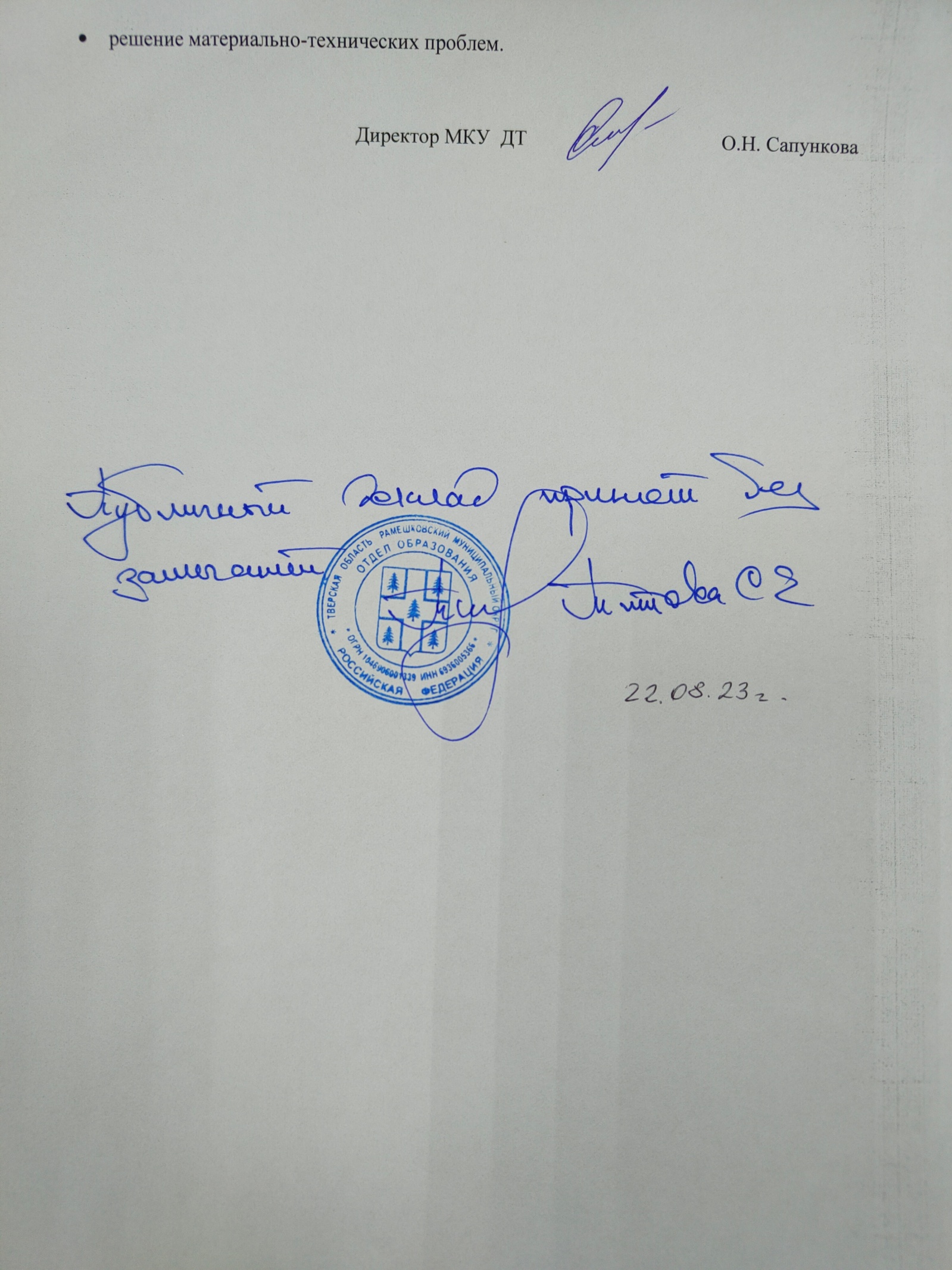 № п/пНаправления программ дополнительного образованияЧисло детских объединенийЧисло детских объединенийОбщее число группОбщее число группОбщее количество обучающихсяОбщее количество обучающихся№ п/пНаправления программ дополнительного образования2021/222022/232021/222022/232021/222022/231Художественно-эстетическая9691090(82%)100(84%)2Краеведческое111110(9 %)10(8 %)3Научно-техническая111110(9 %)10(8 %)4Социально-педагогическая----00Итого8121112110120Обучающиеся  1-4 классовОбучающиеся  1-4 классовОбучающиеся  5-9 классовОбучающиеся  5-9 классовОбучающиеся  10 – 11 классовОбучающиеся  10 – 11 классов2021/20222022/20232021/20222022/20232021/20222022/202367%73%29%27%4%0%Название объединенияРезультаты деятельностиРукоделие(лоскутное шитье)Педагог: Котова Г.И.Театральный кружок Педагог:Абалихина Г.Н.Изостудия«Акварелька»Педагог:Зверькова Г.Г.Информационные технологииПедагог:ТрофимоваГ.В.КраеведениеПедагог: Подрядчиков В.А.Кружок «Радуга»Педагог:Громова Е.В.Кружок «Умелые руки»Педагог:Громова Е.В.Кружок «Театральный»Педагог: Котова Г.И.Формирование художественной культуры как части культуры духовной, приобщение детей общечеловеческим и национальным ценностям через их собственное творчество и освоение художественного опыта прошлого. Обучающиеся получили представление о таком способе рукоделия  как шитье из лоскутков. Занятия в объединении способствовало развитию мелкой моторики рук, пространственного воображения, логического мышления, глазомера. Обучающиеся овладели начальными технологическими знаниями, умениями и навыками. Научились выполнять изделия для украшения интерьера, быта, одежды.Участие в конкурсах: Областной конкурс детского творчества «Зеркало природы - 2023», Региональный и муниципальный этап муниципального этапа выставки-конкурса прикладного творчества учащихся «БУМАЖНАЯ ФАНТАЗИЯ 2022», Конкурс творческих композиций к новому году (организатор Детская библиотека ).Данное объединение способствует раскрытию и развитию творческого потенциала ребенка, помогает овладеть навыками коллективного взаимодействия и общения, через театрализацию прививается интерес к мировой художественной культуре, дети учатся творчески, с воображением и фантазией, относиться к любому занятию. У ребят наблюдается проявление большей уверенности в себе, формирование самоконтроля, способность понимать эмоциональное состояние других, открытость, легкость в общении  друг с другом.  Участие в мероприятиях: Участие в мероприятии ко Дню учителя, Муниципальный конкурс авторских фотографий «Осенняя палитра», Муниципальная ученическая краеведческая конференция «Школа в года войны», Муниципальная викторина «Всемирный день дикой природы», Проведение праздника «Прощай, азбука!», поведение праздника к 8 марта,Дополнительные общеобразовательные программы изостудии были составлены для трех возрастных групп обучающихся: Изучение основ художественной культуры, независимо от степени одаренности детей, достижение относительно высокого уровня до профессиональной художественной подготовки, развитие устойчивого интереса к изобразительной деятельности.Участие в конкурсах различного уровня: Муниципальный и региональный этап детско-юношеского смотра-конкурса «Открывая Божий мир» номинация:«Изобразительное искусство», в рамках Международного конкурса детского творчества «Красота Божьего мира» в области изобразительного искусства., Муниципальный конкурс детского рисунка по произведениям С.Я. Маршака «Про всё на свете», Муниципальный конкурс детского рисунка «Дикие животные и птицы России», Областная молодежная патриотическая акция «Мы верим в тебя, солдат!», Муниципальный этап всероссийского конкурса детско-юношеского творчества по пожарной безопасности «Неопалимая купина», Всероссийский конкурс детского рисунка «21век глазами детей», Конкурс авторской открытки посвященной Великой Победе «С Днем Победы», Межмуниципальный онлайн-конкурс «Космические миры», Межмуниципальный онлайн-конкурс «Горы, степи, лес, моря… это все страна моя», Всероссийский конкурс рисунков  «Моя семья»,  Конкурс детских рисунков «Лето в моём родном крае», Конкурс семейного творчества «Рисуем с детьми Вечный огонь», международный конкурс-фестиваль декоративно-прикладного творчества «Пасхальное яйцо 2023».Первоначальное представление о свойствах информации, способах работы с ней, в частности с использованием компьютера, расширили кругозор в области знаний, тесно связанных и информатикой, умеют самостоятельно пользоваться компьютерной техникой, могут создавать проекты с использованием мультимедийных технологий, освоили навыки  при наборе текста научились применять полученные знания на практике. Проектная деятельность, презентации. Подготовка тематических презентаций  для использования в работе.Участие в конкурсах: Областной заочный конкурс станции юннатов г.Тверь «Сохраним природу Верхневолжья», Муниципальный конкурс авторских фотографий «Осенняя палитра», Всероссийская образовательная акция «УРОК ЦИФРЫ», участие в массовых мероприятиях школы.Обучающиеся познакомились с историко - культурным наследием родного края. Занятия были направлены на развитие патриотизма и гражданственности; воспитание духовности. Обучающимися приобретены навыков съемки и видеомонтажа как универсального способа освоения действительности и получения знаний; получены навыки правил интервью; получили развитие творческие и исследовательские способности, получены навыки участия в проектной деятельности.Участие в конкурсах: V открытый областной православный кинофестиваль «Колокол света», посвященный 450-летию обретения мощей преподобного Ефрема Новоторжского, Всероссийская акция «Больше, чем туризм», Региональная акция «Эстафета смыслов», участие в муниципальных массовых мероприятиях, Создание фильма «Поверь в мечту».  Программа имеет художественно-эстетическую направленность. В ходе ее освоения дети приобщаются к искусству, приобретают практические навыки работы с различными материалами.Обучающиеся получали знания о простейших закономерностях строения формы, о перспективе, цветоведении, композиции, декоративной стилизации форм,  правилах рисования, а также о красоте природы и человеческих чувствах, что способствует развитию творческого восприятия и личности. Участие в конкурсах: Муниципальный конкурс детского рисунка по произведениям С.Я. Маршака «Про всё на свете», Региональный этап всероссийского конкурса «Моя малая Родина: природа,культура,этнос», Муниципальный этап «Наш выбор - будущее России!», Конкурс семейного творчества «Рисуем с детьми Вечный огонь», Межмуниципальный онлайн-конкурс «Горы, степи, лес, моря… это все страна моя», международный конкурс-фестиваль декоративно-прикладного творчества «Пасхальное яйцо 2023».Программа имеет художественно-эстетическую направленность. В ходе ее освоения дети приобрели практические навыки работы с подручными материалами (бумага, ткань, глина, дерево), научились изготавливать несложные изделия.Участие в конкурсах:Муниципальный этап выставки-конкурса прикладного творчества учащихся «БУМАЖНАЯ ФАНТАЗИЯ 2022», Конкурс творческих композиций к новому году (организатор Детская библиотека), Муниципальный этап муниципального этапа выставки-конкурса прикладного творчества учащихся «Пластичные материалы-2023»,Всероссийская акцияОбщероссийского Профсоюза образования «Читаем Ушинского», Участие во Всероссийской патриотической акции "Окна Победы".Данное объединение способствует раскрытию и развитию творческого потенциала ребенка, помогает овладеть навыками коллективного взаимодействия и общения, через театрализацию прививается интерес к мировой художественной культуре, дети учатся творчески, с воображением и фантазией, относиться к любому занятию. У ребят наблюдается проявление большей уверенности в себе, формирование самоконтроля, способность понимать эмоциональное состояние других, открытость, легкость в общении  друг с другом.  Участие в мероприятиях:  Подготовка театрализованных представлений и показ зрителям, выступление перед обучающимися с постановками на тему русских народных сказок, экологии. Выступление в лагере дневного пребывания с экологической сказкой «Волшебные лапоточки».                 Статус конкурса / Учебный годКоличество конкурсовКоличество конкурсовКоличеств участниковКоличеств участниковКоличество победителей и призеровКоличество победителей и призеров2021/20222022/20232021/20222022/20232021/20222022/2023Муниципальный12131561705031Региональный51752103410Федеральные1414421512715Международный161181988Всего47   	         452684438964